   Français 11/12 : Les sports / activités extrêmes ! 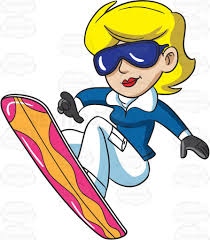 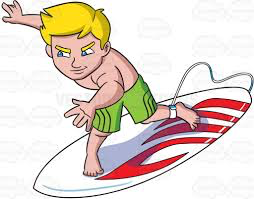 Nom : ____________________Vous allez faire une mini-présentation du format ‘Flip-booklet’ sur un sport ou une activité extrême. Page 2-7 doivent avoir au moins UNE image et TROIS phrases complètes.Les informations qu’il faut de ce sport ou cette activité : P1 : Page titre : nom du sport, image du sport, ton nomP2 : Introduction : comment s’appelle le sport et pourquoi tu l’as choisi.	‘‘ J’ai choisi ______________ parce que….’’P3 : Les équipements qu’il faut	‘‘Pour faire cette activité, il faut….’’P4 : Qui a inventé le sport /où c’est commencé.	‘‘Cette activité a été inventé par….P5 : Les raisons de le faire.	‘‘ Il y a plusieurs raisons de faire ce sport. Par exemple..’’P6 : Les raison de ne le pas faire.‘‘ Il y a plusieurs raisons d’éviter ce sport. Par exemple..’’P7 : Si tu l’as fait, si tu ne l’as pas fait, si tu aimerais le faire, ou si tu n’aimerais pas le faire.		J’ai déjà fait ce sport…	Je n’ai pas déjà fait ce sport…	J’aimerais essayer ce sport parce que…	Je n’aimerais pas essayer ce sport parce que…